Formal PracticeThe formal meditation session consists of sitting and/or walking meditation using one or more of the primary techniques of the OPB.  The session will begin and end with one strike of the bell. Walking – if it occurs - will be designated by the wooden block.Bell Gatha - Thich Nhat HanhBody, Space and Mind in perfect harmony,I send my heart along with the sound of this bell.May all who listen to it be called to mindfulness,And transcend anxiety and sorrow.Proclamation of RenewalLeader: “May the fruit acquired by our practice extend to all living beings.” All: “Svaha!”Gatha for IntentionsLeader: We live in the Universe connected to all beings.There are those who are in need of physical healing;May they receive care and medicines for their healing.There are those who are in need of mental and emotional healing;May they receive care and medicines for their healing.Among this community we have the following intentions: Members: {Speak your Intention here}Leader: May we hold these thoughts in our minds throughout the coming week.We are aware that our interconnection can extend through space and time and we send our desire for protection to all.Like the Bodhisattva of Compassion we hear and respond to those in need.Gatha (Optional)A Gatha may be read hereRecitation Practice: Heart Sutra and other ReadingsAll recite the Heart Sutra then the Leader recites the reading for the day.Dedication of MeritLeader: “In this moment, we are renewed; may we realize our unity with the Universe, and be at peace.” All: “In this moment, we are renewed; we realize our unity with the universe, and are at peace.”Leader: “Svaha!” (In English, this means “may it be so”)The Leader rings the gong to signify the end of the formal practice.There may be a short break before the Dharma TalkDharma Talk and Group DiscussionThe monk will give a dharma talk followed by open discussion on the topic of the talk.Bodhisattva VowShu jo mu hen sei gan doBo no mu jin sei gan danHo mon my ryo sei gan ga kuButsu do mu jo sei gan joEnglish Translation:Creations are numberless. I will strive to free them.Delusions are inexhaustible. I will strive to transform them.Reality is boundless. I will strive to perceive it.The awakened way is unsurpassable. I will strive to embody it.Group Leader’s Proclamation to the SanghaLeader: “May your thoughts, words, and actions be corrective and encompassing of the Pragmatic Buddhist path. May you approach this week with deference and dignity, and may you spread your personal peace to all those you encounter.ALL: May all sentient beings have happiness and its causes.May all sentient beings be free of suffering and its causes.May all sentient beings not be separated from sorrowless bliss.May all sentient beings abide in equanimity, free of bias, attachment, and anger.“Svaha!”Social TimePlease stay after for tea and snacks and to visit with one another. If you would like to talk to a teacher during this time just ask and they’ll be happy to accommodate.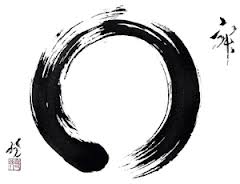 Private PracticeCan be done in the morning or evening or any time a more formal meditation practice is desired.Offer incense at the altar and then take your meditation posture.ConfessionAll evil karma done by me since of old, on account of my beginingless greed, anger and ignorance; born of my body, mouth and thought; I now atone for them all.ReadingSelect a reading from the Shorter Readings (p.12)Meditation PracticeEngage in a period of meditation using any form you desire.GathaRead either the Gatha on Awakening (p.18) or Gatha on Going to Bed (p.17) or some other Gatha.ClosingBodhisattva VowCreations are numberless. I will strive to free them.Delusions are inexhaustible. I will strive to transform them.Reality is boundless. I will strive to perceive it.The awakened way is unsurpassable. I will strive to embody it.Four ImmeasurablesMay all sentient beings have happiness and its causes.May all sentient beings be free of suffering and its causes.May all sentient beings not be separated from sorrowless bliss.May all sentient beings abide in equanimity, free of bias, attachment, and anger.The Great Heart Sutra: Translated by Ryugen Fisher SenseiAvallokitesvara, Bodhisattva of Compassion, observing deeply the refinement of wisdom, prajna paramita, clearly saw the emptiness of personality, thus enduring adversity and pain.O, Sariputra, form is no other than emptiness, emptiness no other than form; form is exactly emptiness, emptiness exactly form.  The same is true of feeling, perception, mental formations and consciousness.O, Sariputra, all dharmas are forms of emptiness, not born, not destroyed, not tainted, not pure, not increasing, not decreasing; and so in emptiness there is no form, no feeling, no perception, no mental formations, no consciousness.  No eyes, no ears, no nose, no tongue, no body, no mind; No color, no sound, no smell, no taste, no touch, no thought; No realm of sight and so forth until no realm of consciousness; No ignorance, no end to ignorance and so forth until no old age and death and no end to old age and death; No suffering, no desire, no cessation, no path, no wisdom, no attainment.And so the Bodhisattva relies on the prajna paramita with no hindrance in the mind.  No hindrance therefore no fear.  Far beyond deluded thoughts, this is Nirvana.All past, present and future Buddhas rely on the refinement of wisdom and thus attain the cultivated enlightenment.  Therefore, know that the prajna paramita is the interdependent mantra, the interconnected mantra, the mantra of world making, the mantra which relieves all suffering.So proclaim the prajna paramita mantra; proclaim the mantra and say:GATE! GATE! PARAGATE! PARASAMGATE! BODHI, SVAHA!Alternate Heart Sutra #1Glenn Ge Jie Gustafson, OPBGreat Kanzeon Bodhisattva knewThat all of personality was receptivityForm is only openness, openness only form;The same is also true of all sensations, thought, activityAnd even consciousness itself.All reality we know is receptivityNever beginning nor wholly endingNeither stained nor pure, increasing nor shrinking.Receptive only are form, sensation, thought and actionAnd even consciousness itself.Receptive are eye and ear, nose, tongue, body and mind.Receptive are color and sound, smell, taste, touch and thought.Ignorance and knowledge; aging, death and their negation;All of these are waiting to be filled.Empty of meaning is suffering, desire, blowing out and Noble Eightfold Path. Every bodhisattva lives this Wisdom and living seesThat they are Nirvana now.Buddhas past and present and in the futureAll rely on this Great Wisdom; Know this Wisdom is the highest mantra,The mantra which relieves all suffering,The mantra which builds the world anew.So, tell the Great Wisdom:Going, Going, Going on Beyond, Always Becoming.Wisdom! So May It Be!Alternate Heart Sutra #2Dave BuchananAll things are insubstantial and fleeting.My body is insubstantial and fleeting.My mind, my perceptions, my thoughts, my consciousness:All these are insubstantial and fleeting.This is the Perfect Wisdom.This is the release from suffering.To reside in receptive emptiness:Fixed on nothing.Secure in nothing.Clinging to nothing.Assuming nothing.Believing nothing.Expecting nothing.Excluding nothing.Fearing nothing.Resisting nothing.Isolated from nothing.Independent of nothing.Always moving,Moving forward with the ceaseless flow of the present.This is Nirvana.Alternate Heart Sutra #3DeDe Chuan Guo Parker, OPBYou are made of ego, and since that ego can be raw and wounded, it is empty.Things have form, and since forms can be broken and burned, they are empty.Feelings can be hurt, perception can be flawed, mental formations can be wrong. Our entire consciousness changes moment to moment, and therefore it is empty.Belief systems can be challenged and proven wrong. They are built on soft clay, and so are empty. Doctrines are written by those with changing minds, and so are empty.But listen, see that they are empty and do not mourn, for in emptiness there is space for possibility. There is no need to claim anything as solid and immutable. For everything comes from something. Everything is changing, in each moment. There is no need to struggle, for you’ve attained everything in your sitting, in your proclamation of the mantra. You need not fear, or feel held back, for you have already attained liberation.Sit, be still and feel the earth and heavens spin slowly around you, with all its inhabitants who rely on one another for everything. In that moment, there is no suffering or fear. You are empty like the sky, which holds so much, winds and birds and storms, but is always the sky.In growing, in acceptance, in sitting, in breathing, here is liberation.Pragmatic Buddhist Affirmation: Harmony is my mantra. All things reside in the ceaseless flow of balanced becoming; they are impermanent and selfless.Knowledge of interconnection is made known through my mindfulness of the dependent origination of all things. I sit, I watch. The Universe is limitless; my awareness is expanding.Knowledge of interdependence is made known through my mindfulness of the dependent origination of all things. I sit, I watch. The Universe is infinite; my awareness is nonjudgmental.My awareness, thoughts, words and actions arise and fall by the dictates of causality. Emerging from the process of dependent origination, I am an expression of the Universe.I have no fear, for I can never be separated from anything. Mutability is the foundation from which I am built. Seeing the need wherever it may be, I am here to fulfill it.The anguish of another is my anguish also. My obligation is to all sentient beings. My altruistic hand embraces everyone with equanimity. I am a Social Self.I reside in the present and embrace liberation. Putting my best foot forward, I resolve to realize the best world for all sentient beings.I am the way of the Universe.Enmei Jukku Kannon GyoKan ze onNa mu ButsuYo Butsu u inYo Butsu u enBup po so enJo raku ga joCho nen Kan ze onBo nen Kan ze onNen nen ju shin kiNen nen fu ri shinEnglish:Bodhisattva of Compassion!I give veneration to the Buddha!Sharing in the Buddha NatureI take refuge with the Buddha;I take refuge with the Buddha, the Dharma and the Sangha.Constancy, joy, and purity-of-self fill me.Mornings, my thought is on the Bodhisattva of Compassion;Evenings, my thought is on the Bodhisattva of Compassion.Thought after thought this arises in my mind.Thought after thought this is not separate from my mind.Dedication:May we awaken in each of us the Buddha’s compassion and wisdom. With full awareness we have said/chanted the Enmei Jukku Kannon Gyo for protecting and healing, we dedicate the merit to the well-being, comfort and healing of all our dear friends May they be deeply supported in the dharma, peaceful and free from suffering, and may we together with all beings realize the Buddha way.Shorter ReadingsFrom the Dhammapada translated by Harischandra Kaviratna, Inclusive language by Glenn Ge Jie Gustafson, OPBThe Dhammadapada has been called ‘the New Testament of Buddhism’. It covers a multitude of topics with pithy sayings which in the original were highly poetic. Perhaps there’s no better choice for most of us if we wanted to own just one book of the Buddha’s utterances (as they were remembered by the monks). Verses 1-2: All the phenomena of existence have mind as their precursor, mind as their supreme leader, and of mind are they made. If with an impure mind one speaks or acts, suffering follows them in the same way as the wheel follows the foot of the drawer (of the chariot). All the phenomena of existence have mind as their precursor, mind as their supreme leader, and of mind are they made. If with a pure mind one speaks or acts, happiness follows them like their shadow that never leaves them. Verses 3-5: The hatred of those who harbor such ill feelings as, "They reviled me, assaulted me, vanquished me and robbed me," is never appeased. 4. The hatred of those who do not harbor such ill feelings as, "They reviled me, assaulted me, vanquished me and robbed me," is easily pacified. 5. Through hatred, hatreds are never appeased; through non-hatred are hatreds always appeased — and this is a law eternal. Verse 6: Most people never realize that all of us here shall one day perish. But those who do realize that truth settle their quarrels peacefully. Verses 11-12: Those who take the non-real for the real and the real for the non-real and thus fall victims to erroneous notions, never reach the essence of reality. Having realized the essential as the essential and the nonessential as the nonessential, they by thus following correct thinking attain the essential. Verses 19-20: A heedless person, though they utter much of the Canon, but do not act accordingly, is like unto a cowherd who counts the cattle of others. They are, verily, not a sharer of the fruit of the dhamma. A person, though they recite only a little of the Canon, but act according to the precepts of the Sacred Law, who, having got rid of lust, hatred and delusion, has firmly established themselves in liberated thought, and clinging to no worldly possessions here or hereafter — such a one becomes indeed a sharer of the true fruit of the dhamma. Verse 100: A single word full of meaning, hearing which one becomes at peace, is better than a thousand words which are empty of meaning. Verse 168: Awake! Be not heedless. Follow the truth (dhamma). Those who embark upon the path of truth lives happily in this world and in the hereafter. Verse 172: Those who formerly were heedless, but, after due consideration, become vigilant, illumines the world as the moon freed from a cloud. Verse 183: Abstention from all evil, the doing of good deeds, and the purification of the mind, is the admonition of the Enlightened Ones. Shakyamuni Buddha’s last words to his followers (from the Mahaparinirvana Sutta): “All compounded things are subject to vanish. Strive on with earnestness!”From the Bodhi SuttaTranslated by Thanissaro BhikkhuI have heard that on one occasion, the Blessed One was staying at Uruvelā on the bank of the Nerañjarā River at the root of the Bodhi tree — the tree of awakening — newly awakened. And on that occasion he sat at the root of the Bodhi tree for seven days in one session, sensitive to the bliss of release. Then, with the passing of seven days, after emerging from that concentration, in the third watch of the night, he gave close attention to dependent co-arising in forward and reverse order, thus:When this is, that is.
From the arising of this comes the arising of that.
When this isn't, that isn't.
From the cessation of this comes the cessation of that.Gatha and DharaniGatha of the BodhisattvasThe Bodhisattva of Compassion	Inspires us to be aware of the suffering all beings;Inspires us to accept the reality of that suffering in their lives;	Inspires us to take action to alleviate that suffering.	May we take Avallokitesvara’s inspiration to heart.The Bodhisattva of WisdomInspires us to be aware of all the teachings that guide us in compassion;	Inspires us to accept that ours is not the only dharma;Inspires us to the action of teaching others the dharmas of compassion.	May we take Manjusri’s inspiration to heart.The Bodhisattva of Dharma Practice	Inspires us to be aware during our practice;Inspires us to accept that the practice of others may be just as valid as ours;Inspired us to the action of regular and dedicated practice.	May we take Samantabhadra’s inspiration to heart.The Bodhisattva of Great VowsInspires us to be aware that we undertake our practice for the benefit of all beings;Inspires us to accept all who follow the multiple paths of compassion as members of the Sangha;Inspires us to the action of helping the Sangha to flourish.	May we take Ksitigarbha’s inspiration to heart.Gatha of InterconnectionWe each carry the seeds of the galaxies and stars,Planets and beings that came before us.The similarities we share are greater by far Than the differences that separate us.We are each a unique expression of the Universe,May our presentation of it be the best it can be.We each arise from a unique set of causes andGive rise to unique events, actions and beings in our turn; May our lives be such that those things arising from us	Grow from our compassionate nature.We do not live in isolation;	Our actions affect others beings and 	We are affected by the actions of others.May our actions be done considering how they may affect other beings.May we recognize that sometimes the actions of others	Are done without intention.Dharani for HealingMay all beings everywhere plagued with sufferings of body and mind quickly be freed from their illnesses. May those frightened cease to be afraid, and may those bound be free. May the powerless find power, and may people think of befriending one another. May those who find themselves in trackless, fearful wilderness--the children, the aged, the unprotected--be guarded by beneficent intentions, and may they swiftly realize their Buddha Nature.Gatha for WorkMay I undertake my work today and every day in the spirit of Appropriate Livelihood.  May I avoid doing harm.  May I do good.  May I do good for others.  May I be mindful of the interconnection of all beings and things.  May I be mindful of the interdependence of all beings and things.Gatha Before EatingI.We receive this food in gratitude for the contributions and sacrifices of all those beings that have brought this meal into being, and vow to respond with compassion to all those in need.II.The joys and pains of all beings are present in the gift of this food.Let us receive it in love and gratitude...And in mindfulness of all those among living beings of every kind who are hungry or homeless, sick or injured, or suffering in any way.Gatha on Going to BedI lay down to take my rest.  May I embrace the darkness and the silence and find in them refreshment and rejuvenation so that I may awake and be ready to be mindful and offer compassion to all beings that I encounter in the new day.Gatha on AwakeningI will strive to be awake with every breath I take today.  I will strive to take every step with a grateful heart. I will strive to see with the eyes of love into every heart I encounter so that I may ease their burdens and touch them with a sense of peace.Gatha for PeaceMilarepaMay peace harmonious bless this land;May it be ever free from maladies and war;May there be rich harvests and increased yields of grain;May everyone delight in righteousness;May no unrighteous thought enter our minds;May all our thoughts be pious and lead to the cessation of suffering.A Precious Human Life Today I am fortunate to be alive. May I awaken fully to the possibilities of this precious human life. I will not waste it! I will to use my energies to develop all the virtues. I will live this day fully, with body, speech and mind dedicated to my own benefit and the benefit of all sentient beings. I will meet anger, cruelty, abuse of power & indifference with love: kindness, compassion, appreciation and justice. And when I fail to live by my highest values, or see the failings of others, I will be understanding, generous and forgiving, living for the well-being of all. The Golden Chain of LoveI am a link in the golden chain of love that stretches around the world. I will strive to keep my link bright and strong. I will try to be kind and gentle to every living thing, and protect all who are weaker than myself.  I will try to think pure and beautiful thoughts, to say pure and beautiful words and to do pure and beautiful deeds, knowing that my own happiness and misery depend on what I do. May every link in the golden chain of love become bright and strong and may we all attain perfect peace.Bodhisattva Prayer for HumanityShantidevaMay I be a guard for those who need protectionA guide for those on the pathA boat, a raft, a bridge for those who wish to cross the floodMay I be a lamp in the darknessA resting place for the wearyA healing medicine for all who are sickA vase of plenty, a tree of miraclesAnd for the boundless multitudes of living beingsMay I bring sustenance and awakeningEnduring like the earth and skyUntil all beings are freed from sorrowAnd all are awakened.	 Song of ZazenAll beings by nature are Buddhas,as ice by nature is water.Apart from water there is no ice;apart from beings, no Buddhas.How sad that people ignore the nearand search for truth afar;like someone in the midst of watercrying out in thirst;like a child of wealthy homewandering among the poor.Lost on a dark path of ignorance,we wander through the Six Worlds;from dark path to dark path-when shall we be freed from birth and death?Oh! The zazen of the Mahayana!To this the highest praise!Devotion, repentance, training,The many paramitas-all have their source in zazen.Those who try zazen even oncewipe away beginningless crimes.Where are all the dark paths then?The Pure Land itself is near.Those who hear this truth even once and listen with a grateful heart,treasuring it, revering it,gain blessing without end.Much more those who turn aboutand bear witness to self- nature,self-nature that is no-nature,going far beyond mere doctrine.Here effect and cause are the same;The Way is neither two nor three.with form that is no-form,going and coming, we are never astray;with thought that is no-thought,even singing and dancing are the voice of the Law.How boundless and free is the sky of Samadhi!How bright the full moon of wisdom!Truly, is anything missing now?Nirvana is right here, before ours eyes;this very place is the Lotus Land;this very body, the Buddha.The Fourfold TaskStephen BatchelorSuffering is to be comprehended.The arising of suffering is to be let go of.The cessation of suffering is to be beheld.The path is to be cultivated.Four Ennobling Realities and Eightfold PathSensei Ryugen Christopher FisherUnsatisfactoriness is a universal condition, which binds us in our human experience.Seeing separation, we crave for and attach to those things which we believe will make us whole again. Thinking dualistically, we ignore the reality of dependent origination. In acknowledging the sources of our fears, frustrations and disconnection from our world; we can see the causes of unsatisfactoriness.Bodhisattvas past, present and future have demonstrated that a path leading to the cessation of craving and unnatural attachment is obtainable by all. We may positively transform unsatisfactoriness and make ourselves whole through the realization of interconnection and interdependence.The path we follow which leads us out of unsatisfactoriness and into wholeness is characterized as Eightfold.In our intellectual understanding we embrace Appropriate View and Appropriate Intention.In our moral understanding we embrace Appropriate Speech, Appropriate Action, Appropriate Action, Appropriate Livelihood and Appropriate Effort.In our meditative understanding we embrace Appropriate Mindfulness and Appropriate Concentration.The Sutra of Loving-KindnessThis is what should be done by one who is skilled in goodness and who knows the path of peace: Let them be able and upright, Straightforward and gentle in speech, Humble and not conceited, Contented and easily satisfied, unburdened with duties and frugal in their ways. Peaceful and calm and wise and skillful, Not proud and demanding in nature. Let them not do the slightest thing that the wise would later reprove.Wishing: in gladness and in safety may all beings be at ease. Whatever living beings there may be, Whether they are weak or strong, The great or the mighty, medium, short or small, The seen and the unseen, Those living near and far away, Those born and to be born, omitting none,May all beings be at ease. Let none deceive another or despise any being in any state. Let none, through anger of ill-will wish harm upon another. Like a mother protects her child, her only child with her life, So with a boundless heart should one cherish all living beings. Radiating kindness over the entire world: Spreading upwards to the skies and downwards to the depths, Outwards and unbounded, free from hatred and ill-will. Whether standing or walking, seated or lying down Free from drowsiness, one should sustain this recollection.This is said to be the sublime abiding. By not holding to fixed views, The pure-hearted one, having clarity of vision, Being freed from all sense desires, Is not born again into this world. From the Mahaparinibbana SutraThe below is a selection from the Mahaparinirvana Sutra - the account of the last days and death of the Buddha.  This modern version is by De De Chuan Guo Parker, OPB.Our friend and teacher, Siddartha the awakened one was very ill. We knew that he was leaving us. He raised his head and said “My friends, please listen! There is nothing that is permanent and unchanging. Work hard with compassion and wisdom.” Then he lay down his head and was gone.

With his last breath a storm blew up, and thunder shook the earth just as our sobs shook our bodies. The rain lashed our faces, like our tears.

Our grief shook us badly; it felt as if the earth shook with us, and for us, as if the gods themselves were speaking. They seemed to be saying:

“The enlightened one has passed away as must all beings that live. You are not alone”

With his last breath, our hearts were torn from our chests, and I felt as if even the king of the gods were saying to us:

“Everything comes, then goes. Arises, then falls, leaving only peace”

With his last breath, Siddhartha’s cousin Ananda said to us:

“My sisters and brothers, I feel so afraid!”

With his last breath, some of us raised our hands and cried out, some fell to the earth weeping, saying:

“It is too soon! We’re not ready, it is too soon!”

We hoped against hope that it were not so, even as we surrounded his lifeless body.

But our friends and mentors who were free from delusion, who were mindful, and who saw with clear eyes, clear hearts, they said to us:

“Oh, dear friends! Do not needlessly increase your own suffering. Don’t you see, he’s been preparing us for this day, even as he’s been teaching us. ALL things change and age and die. It can’t be otherwise.
Come, let us sit together and celebrate our brother.”For the Dead and DyingOh, Buddhas and Bodhisattvas abiding in all directions,
Endowed with great compassion,
Endowed with discerning eye,
Endowed with love,
Offering protection to all sentient beings,
Please come forth through the power of your great compassion,
Please accept these offerings, both actually presented and mentally created.Oh Compassionate Ones, you who possess
The wisdom of understanding,
The love of compassion,
And of protecting in incomprehensible measure;
[...................................] is passing from this world to the next,
They are taking a great leap,
The light of this world has faded for them,
They have entered solitude with their karmic forces,
They have gone into a vast silence,
They are borne away by the great ocean of birth and death ..…Oh Compassionate Ones, protect [......................] who is defenseless. Be to them like a mother and father.Oh Compassionate Ones, let not the force of your compassion be weak, but aid them.Do not forget your ancient vows. Be with them in their time of transition.Verse in Homage to the Buddha’s Relics (May be used to bless statues and other items as well as in funerals or with the dead or dying as we are each the Buddha)With wholehearted reverence we bowto the relics of the true body of the Tathagata,who is endowed with myriad virtues;to the dharma body which is the fundamental ground;and to his stupa, which is the whole universe.With deep respect we venerate the fully human Buddha.Through the sustaining power of the Buddha,which we all share in our inherent nature, we participate in awakening.By means of the Buddha's spiritual power,we benefit all living beings,arouse the thought of awakening,cultivate bodhisattva practice,and together enter perfect peace andthe knowledge of the equality of all things.Now let us reverently bow.Verses of Offering for Those Who Have DiedCan be used when making offerings of food in honor of those who have died. These food offerings should be shared with those present.Calling all you who have passed beyondEverywhere through endless timeYou who guided, you who gaveWe offer you this bodhi mind.Calling all you who influenced usAll those we remember in our livesCalling all you who have passed beyondEverywhere through endless timeGather round and share this mealYour memory we invoke and bring alive.